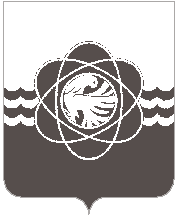           П О С Т А Н О В Л Е Н И Еот  21.01.2022   №  18	В соответствии с Федеральным законом от 07.12.2011 № 416-ФЗ                    «О водоснабжении и водоотведении», на основании ст. 14 Федерального закона     от 06.102003 № 131-ФЗ «Об общих принципах организации местного самоуправления в Российской Федерации», с целью организации надежного и бесперебойного водоснабжения на территории муниципального образования «город Десногорск» Смоленской областиАдминистрация муниципального образования «город Десногорск» Смоленской области постановляет:	1. Определить МУП «ККП» МО «город Десногорск» Смоленской области ИНН 6724002162 ОГРН 1026700924744 гарантирующей организации в сфере холодного водоснабжения и централизованного водоотведения на территории муниципального образования «город Десногорск» Смоленской области.	2. Определить зоной деятельности гарантирующей организации МУП «ККП» МО «город Десногорск» Смоленской области территорию муниципального образования «город Десногорск» Смоленской области.3. МУП «ККП» МО «город Десногорск» Смоленской области:3.1 Обеспечить надежное и бесперебойное холодное водоснабжение и централизованное водоотведение на территории муниципального образования «город Десногорск» Смоленской области.3.2 Заключить договоры с потребителями (юридическими и физическими лицами) в пределах зоны деятельности для обеспечения надежного и бесперебойного водоснабжения и централизованного водоотведения в соответствии с требованиями законодательства РФ.4. Отделу информационных технологий и связи с общественностью          (Е.М. Хасько) разместить настоящее постановление на официальном сайте Администрации муниципального образования «город Десногорск» Смоленской области в сети Интернет и опубликовать в газете «Десна».	5. Контроль исполнения настоящего постановления возложить на председателя Комитета по городскому хозяйству и промышленному комплексу Администрации муниципального образования «город Десногорск» Смоленской области А.В. Соловьёва.Глава муниципального образования «город Десногорск» Смоленской области                                                    А.Н. ШубинВизы:Об определении гарантирующей организации по холодному водоснабжению и водоотведению          на территории муниципального образования «город Десногорск» Смоленской областиОтп. 2 экз. - в делоИсп. Е.В. Сенинател. (48153)7-32-19«___»______  ____ Разослать: Комитет ГХ и ПК, МУП «ККП» МО «город Десногорск»В.И. ЧерныхА.В. ЗаверичА.В. Соловьёв«___»__________ _____«___»__________ _____ «___»__________ _____